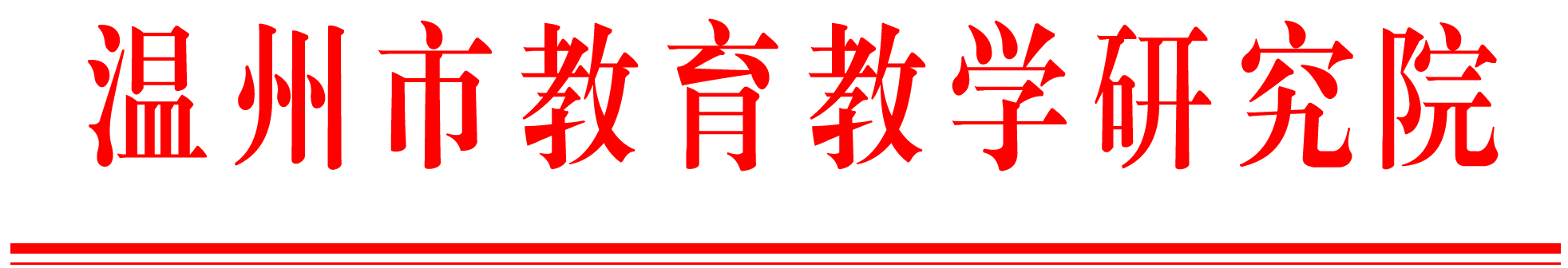 温教研小函〔2021〕97号关于举行2021年温州市小学英语“互联网+同步课堂”研讨活动的通知各县（市、区）教育局教研部门：为推进落实我市“互联网+义务教育”工作，决定举行2021年温州市小学英语“互联网+同步课堂”研讨活动。现将有关事项通知如下：一、活动时间2021年4月7日（星期三）上午8:30正式开始，会期半天。二、活动地点瑞安市塘下实验小学北四楼未来教室三、活动安排四、参会对象（一）现场观摩对象：瑞安市第七批小学英语中心组学员，瑞安市塘下学区戴云丽名师工作室成员以及塘下学区部分教师代表。（二）在线观摩对象：各县（市、区）教师代表（入场二维码见附件）。五、其他事项1.会务联系人：塘下实验小学林芳芳，13967789059。2.各与会对象差旅费回原单位报销。附件：2021年温州市小学英语“互联网+同步课堂”研讨活动观课方式温州市教育教学研究院                  2021年3月18日附件2021年温州市小学英语“互联网+同步课堂”研讨活动观课方式1．长按识别二维码观看直播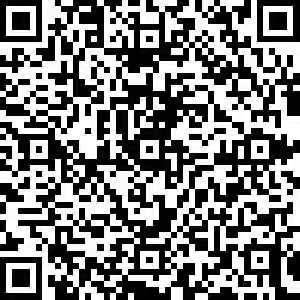 2．直播观看链接地址：https://live.avalive.cn/pc/#/livePlay/80808085776c5d7a017833690d2b0a4b活动时间活动内容主讲人 主持8:30-10:05课例展示课题：PEP4 Unit2 B Let’s talk执教：瑞安市塘下实验小学   叶彤彤协教：瑞安市塘下镇新华小学 戴云丽课题：PEP4 Unit2 B Let’s learn执教：瑞安市塘下镇中心小学 阮理慧协教：瑞安市塘下镇新华小学 邵善莹翁金环10:20-11:00同步教研瑞安市第七批小学英语中心组瑞安市塘下学区戴云丽名师工作室瑞安市塘下实验小学英语教研组瑞安市塘下镇中心小学英语教研组瑞安市塘下镇新华小学英语教研组翁金环11:00-11：40经验交流同步教研，携手并肩共成长瑞安市塘下实验小学 戴冰凌共研•共享•共赢——展望互联网+教育        瑞安市锦湖实验小学 蔡 川翁金环11:40-12:00活动小结温州市教育教学研究院  沈 雨翁金环